*Remember to follow all government guidance in force on the day you are completing your actions, check www.gov.uk/coronavirus if you are unsure*If you want to take part in the lockdown ScoutX challenge and earn the badge you will need to complete the following:Walk for at least 3 hours. This may be split over more than day. Keep a record of where you’ve walked and for how long (you could use a tracking app such as Strava).Get a picture or selfie with as many of the following as possible:A footpath Stile.A Farmyard animal. An Historical monument. A Church.A Phonebox.A Postbox.A Cattle gridA Trig point.A Footpath sign.A Bridge.An aeroplane in the sky.Something scouty.You’ll score a point for each one with bonus points for creativity!Camp out! This could be anything from pitching up a tent in your back garden to having a blanket fort in the attic. Try and show as many camp style things as possible. This will be judged on creativity and effort so get your thinking caps on!All photographic evidence needs to be sent to your Scout Leader by 05/04/21 (Easter Monday). As usual you should be wearing your necker at all times, especially in the photos.Those who successfully complete the challenge will receive the ScoutX badge for your camp blanket. Have fun!ScoutX: Lockdown edition!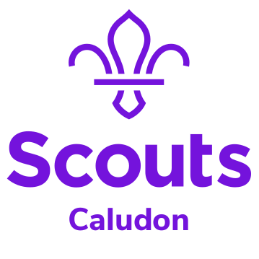 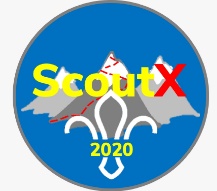 